06.04.2022 №349РОССИЙСКАЯ ФЕДЕРАЦИЯИРКУТСКАЯ ОБЛАСТЬЗИМИНСКОЕ ГОРОДСКОЕМУНИЦИПАЛЬНОЕ ОБРАЗОВАНИЕАДМИНИСТРАЦИЯПОСТАНОВЛЕНИЕО ПРОВЕДЕНИИ НЕЗАВИСИМОЙ ЭКСПЕРТИЗЫ ПРОЕКТА ПОСТАНОВЛЕНИЯАДМИНИСТРАЦИИ ЗИМИНСКОГО ГОРОДСКОГО МУНИЦИПАЛЬНОГО ОБРАЗОВАНИЯ"О ВНЕСЕНИИ ИЗМЕНЕНИЙ В АДМИНИСТРАТИВНЫЙ РЕГЛАМЕНТ ПРЕДОСТАВЛЕНИЯ МУНИЦИПАЛЬНОЙ УСЛУГИ "ЗАКЛЮЧЕНИЕ КОНТРАКТА НА УСТАНОВКУИ ЭКСПЛУАТАЦИЮ НЕСТАЦИОНАРНОГО ТОРГОВОГО ОБЪЕКТАБЕЗ ОФОРМЛЕНИЯ ЗЕМЕЛЬНО-ПРАВОВЫХ ОТНОШЕНИЙ"В целях проведения независимой экспертизы, руководствуясь статьёй 13 Федерального закона от 27.07.2010 № 210-ФЗ "Об организации предоставления государственных и муниципальных услуг", постановлением Правительства Российской Федерации от 16.05.2011 № 373 "О разработке и утверждении административных регламентов осуществления государственного контроля (надзора) и административных регламентов предоставления государственных услуг", постановлением администрации Зиминского городского муниципального образования от 01.08.2018 № 1042 "О разработке и утверждении административных регламентов осуществления муниципального контроля (надзора) и административных регламентов предоставления муниципальных услуг Зиминского городского муниципального образования", статьёй 28 Устава Зиминского городского муниципального образования, администрация Зиминского городского муниципального образованияПОСТАНОВЛЯЕТ:1. Разместить на официальном сайте администрации Зиминского городского муниципального образования в сети "Интернет" для проведения независимой экспертизы проект постановления администрации Зиминского городского муниципального образования "О внесении изменений в административный регламент предоставления муниципальной услуги "Заключение контракта на установку и эксплуатацию нестационарного торгового объекта без оформления земельно-правовых отношений" (прилагается).2. Определить срок для проведения независимой экспертизы не менее одного месяца с момента размещения проекта постановления "О внесении изменений в административный регламент предоставления муниципальной услуги "Заключение контракта на установку и эксплуатацию нестационарного торгового объекта без оформления земельно-правовых отношений" на официальном сайте администрации Зиминского городского муниципального образования в сети "Интернет".3. Контроль исполнения настоящего постановления возложить на управляющего делами администрации.И.о. мэра Зиминского городского муниципального образованияА.В. ГудовПриложениек постановлению администрации Зиминского городского муниципального образования от "06"04.2022 №349                                                           П Р О Е К Т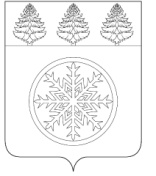 РОССИЙСКАЯ ФЕДЕРАЦИЯИРКУТСКАЯ ОБЛАСТЬАдминистрацияЗиминского городского муниципального образованияП О С Т А Н О В Л Е Н И Еот ______________________                  Зима                                   № _______О внесении изменений в административный регламент предоставления муниципальной услуги "Заключение контракта на установку и эксплуатацию нестационарного торгового объекта без оформления земельно-правовых отношений"В целях приведения муниципальных нормативных правовых актов в соответствие с  действующим законодательством Российской Федерации, руководствуясь статьёй 28 Устава Зиминского городского муниципального образования, администрация Зиминского городского муниципального образования (далее - ЗГМО)П О С Т А Н О В Л Я Е Т:1. Внести в административный регламент предоставления муниципальной услуги "Заключение контракта на установку и эксплуатацию нестационарного торгового объекта без оформления земельно-правовых отношений", утвержденный постановлением администрации ЗГМО от 21.12.2018 № 1753 изменение, изложив главу 14. "Порядок, размер и основания взимания платы за предоставление муниципальной услуги" в новой редакции:"Глава 14. ПОРЯДОК, РАЗМЕР И ОСНОВАНИЯ ВЗИМАНИЯ ПЛАТЫ ЗА ПРЕДОСТАВЛЕНИЕ МУНИЦИПАЛЬНОЙ УСЛУГИ 34. Размер платы за получение документов в результате оказания услуг, устанавливается в соответствии с законодательством Российской Федерации.35. Расчет производится в соответствии с методикой расчета размера платы по контрактам на установку и эксплуатацию нестационарных торговых объектов на территории Зиминского городского муниципального образования, утвержденной постановлением администрации ЗГМО от 19.04.2017 № 621.Базовый размер платы (БРП) определяется по формуле:БРП= S x K/12 месяцев х М,где:S- площадь места размещения нестационарного торгового объекта;К - средний удельный показатель кадастровой стоимости земельного участка в составе земель населенных пунктов на территории ЗГМО по виду разрешенного использования – "Предпринимательство", устанавливаемый нормативным правовым актом Правительства Иркутской области;М - количество месяцев пользования местом размещения нестационарного торгового объекта, на который производится расчет начального размера платы."2. Разместить настоящее постановление на официальном сайте администрации ЗГМО в информационно-телекоммуникационной сети  "Интернет".3. Контроль исполнения настоящего постановления возложить на первого заместителя мэра городского округа.Мэр Зиминского городского муниципального образования							А.Н. КоноваловПервый заместитель мэра городского округа "____" _____________ 2022г.						А.В. ГудовУправляющий делами администрации "____" _____________ 2022г						С.В. ПотёмкинаНачальник управления правовой, кадровой и организационной работы"____" _____________ 2022г						Л.Е. АбуздинаНачальник управления экономической и инвестиционной политики                                                                      Л.В. Степанова"____" _____________ 2022г Потапова Светлана Николаевна(39554) 3-12-08